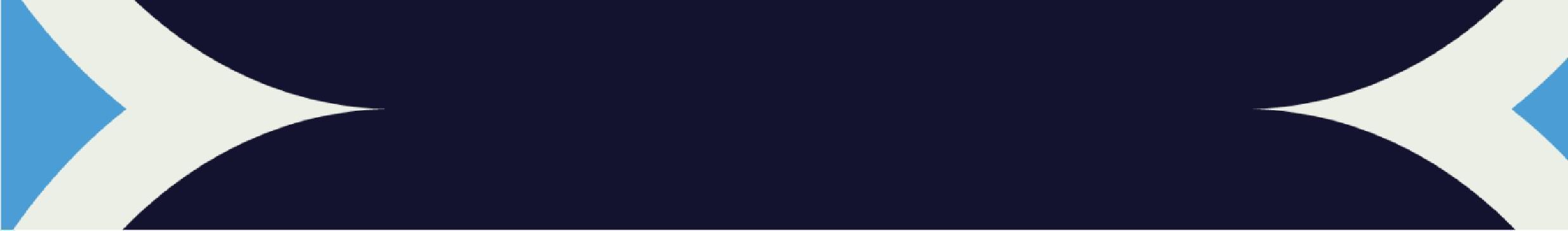 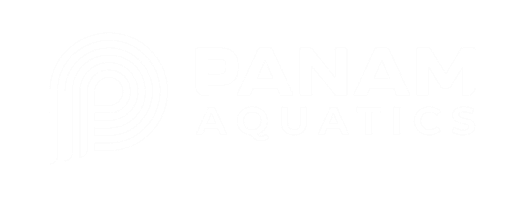 B U L L E T I NSeptember 19th, 2022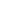 Another episode of Underwater Chats happening this month! The topic for this UWC will be “Identity in Aquatic Sports” - THIS SATURDAY, September 24th at 5PM (ET-Miami Time). Please register using this link : https://tinyurl.com/UnderwaterChatsReg. More information here. 2023 FINA OASP (Olympic Aquatic Support Program) – National Federation’s SurveyFINA has now released the questionnaire that will serve to determine the level of OASP funding for your National Federation in 2023. Deadline to answer the survey: September 30, 2023Survey includes 130 questions (about 2 hours long). Click here for link¡SAVE the DATE! –Pan American open Swimming qualifier, Lima (PER) – May 3-7, 2023.The information and summons will be available shortly. 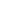 FINA Swimming Coaches Certification Course - Senior Coach Level (L3) - Fort Lauderdale, Florida (USA), 19-23 November 2022. Find information attached here (memorandum & program).  – ONLY FEW SPOTS LEFT2023 PANAMERICAN GAMES – Uniform guidelines (click here) for Aquatics and Key Dates for Approvals (click here). This information will also be sent by Panam Sports to your NOC. 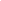 Subway Maracas Open Water classic to be held in Maracas (TTO), October 16.Summons for the 1K event – click here Summons for the 3K event – click hereSummons for the 5K event – click hereTorneo Selectivo Mundial Melbourne 2022 Swimming event held in Buenos Aires (ARG), October 20-22. This event is an official qualifier for the 2022 FINA World Swimming Championships (25m) in Melbourne, Australia. Click here for flyer 2022 Interclubes International Championships for  Swimming - Cali (COL), 27 -30 October 2022, information here (Spanish only). This competition is also a qualifier for the  2022 FINA World Swimming Championships (25m) in Melbourne, Australia. Puerto Rico International Open Swimming Championships -San Juan (PUR) October 20-23, 2022. 
This event is an official qualifier for the 2022 FINA World Swimming Championships (25m) in Melbourne, Australia. Click here for information. The FINA Swimming World Cup 2022 – will have two stops in the Americas: 
Toronto (CAN) 28-30 October and Indianapolis (USA) 3-5 November. 
Both events will be qualifiers for the 16th FINA World Swimming Championships (25m) in Melbourne (AUS)Copa Pacifico - Junior Diving event in Cali (COL), November 10-12, 2022Click here for the event summons ( Spanish or English)1st. National Youth Diving Championships in Buenos Aires (ARG), November 15-18, 2022
Click here for the event summons.FINA World Junior Diving Championships in Montreal (CAN), 27 November - 4 December / info here
(more details to come soon).NOTE: Now you can find this and past bulletins at the new PanAm Aquatics Website